Publicado en Madrid el 13/12/2019 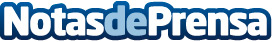 Consejos para cuidar y mantener las persianas, por PERSIANISTACERCADETILa limpieza de mantenimiento ayudará a mantener la belleza de las persianas. Estos son los mejores consejos sobre cómo limpiar las persianas para mantener su longevidad y calidadDatos de contacto:PERSIANISTA CERCA DE TIArtículo de Información916772505Nota de prensa publicada en: https://www.notasdeprensa.es/consejos-para-cuidar-y-mantener-las-persianas Categorias: Nacional Bricolaje Interiorismo Construcción y Materiales http://www.notasdeprensa.es